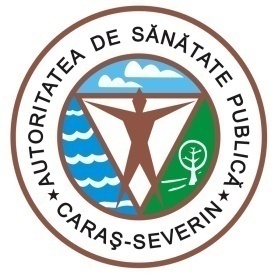 MINISTERUL  SĂNĂTĂȚIIDIRECȚIA DE SĂNĂTATE PUBLICĂ1700 Reşiţa, Str.Spitalului, Nr.36Tel. 0255/214091;  fax 0255/224691E-mail dspcs@asp-caras.roCod fiscal  : 3228152Cod poştal :  320076                                                                                      Nr. 6621 din 11.01.2021SITUAȚIA CAZURILOR COVID 19 LA NIVELUL JUDEȚULUI CARAȘ-SEVERINPentru data de  11.01.2021 ora 08.30 vă comunicăm următoarele date:-confirmaţi  de la 01.03.2020 – 6900-vindecati CARAŞ SEVERIN din 25.06.2020 -  1873 ( 908 Reşiţa; 891 Caransebeş, 74 Oravita)-vindecati TIMIŞ - 2-vindecati Hunedoara - 2-persoane decedate - 361– 341 CARAS SEVERIN , 18 TIMIS, 1 BIHOR SI 1 MEHEDINTI-persoane internate la data de 10.01.2021 CARAS-SEVERIN – 131 (55 Resita,10 ATI; 46 Caransebes, 7 ATI,  13  Oravita)Situatia carantinatilor si izolatilor :- persoane izolate institutionalizata /conf. Legii.136/2020 - 165- persoane izolate la domiciliu - persoane cu test pozitiv + persoane carantinate la domiciliu - 1089                                                  - din care cu test pozitiv – 523- total persoane izolate confirmate pozitiv -688- persoane carantinate  la domiciliu conf. Legii.136/2020 – 675- persoane testate – 12725-numar persoane carantinate institutionalizate-0- numar probe recoltate din 10.01.2021 ora 8.00 – 11.01.2021 ora 08.00 –47- numar decizii emise pentru persoanele aflate în izolare - 5253- numar decizii emise pentru persoanele aflate în carantina -8550Nota : Am introdus date pana in  data de 10.01.2021 ora 15.00, iar raportarea este intr-o continua dinamica, in functie de rezultatele testelor venite de la laboratoarele din toata tara.Decese: Bărbat de 67 de ani din Reșița decedat la SJUR, cu oxigen. HTA stadiul 2, tulburare depresivă persistentă, adenom de prostată, chist cortical, atrofie cerebrală. Bărbat de 74 de ani din Anina decedat la SJUR. HTA stadiul 2, cardiopatie hipertensivă , insuficiență cardiacă NYHA 2, fibrilație atrială. Bărbat de 62 de an din Reșița decedat la Spitalul Județeam de Urgență din Turnu Severin, Mehedinți. HTA, obezitate. ȘEF DEPARTAMENTSUPRAVEGHERE ÎN SĂNĂTATE PUBLICĂMEDIC PRIMAR  EPIDEMIOLOGDr. BORCĂU MIRCEA